                ERİŞKİN HEMATOLOJİ KLİNİĞİ KÖK HÜCRE NAKİL ÜNİTESİ (Bu/Cy/E) OTOLOG KÖK HÜCRE NAKLİ HAZIRLIK REJİMİ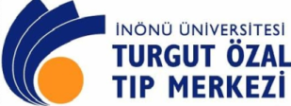 Ad-Soyadı: Ad-Soyadı: Ad-Soyadı: Ad-Soyadı: Ad-Soyadı: Ad-Soyadı: Tanı: NHLTanı: NHLTanı: NHLTanı: NHLTanı: NHLTanı: NHLTanı: NHLTanı: NHLTanı: NHLTanı: NHLBoy:                           Kilo:                            VYA:                    Boy:                           Kilo:                            VYA:                    Boy:                           Kilo:                            VYA:                    Boy:                           Kilo:                            VYA:                    Boy:                           Kilo:                            VYA:                    Boy:                           Kilo:                            VYA:                    Boy:                           Kilo:                            VYA:                    Boy:                           Kilo:                            VYA:                    Boy:                           Kilo:                            VYA:                    Boy:                           Kilo:                            VYA:                    Boy:                           Kilo:                            VYA:                    Boy:                           Kilo:                            VYA:                    Boy:                           Kilo:                            VYA:                    GünlerTarihİlaç uygulamaları  (Bu/Cy/E OTOLOG KÖK HÜCRE NAKLİ REJİMİ -8 ile +10. günler)İlaç uygulamaları  (Bu/Cy/E OTOLOG KÖK HÜCRE NAKLİ REJİMİ -8 ile +10. günler)İlaç uygulamaları  (Bu/Cy/E OTOLOG KÖK HÜCRE NAKLİ REJİMİ -8 ile +10. günler)İlaç uygulamaları  (Bu/Cy/E OTOLOG KÖK HÜCRE NAKLİ REJİMİ -8 ile +10. günler)İlaç uygulamaları  (Bu/Cy/E OTOLOG KÖK HÜCRE NAKLİ REJİMİ -8 ile +10. günler)İlaç uygulamaları  (Bu/Cy/E OTOLOG KÖK HÜCRE NAKLİ REJİMİ -8 ile +10. günler)İlaç uygulamaları  (Bu/Cy/E OTOLOG KÖK HÜCRE NAKLİ REJİMİ -8 ile +10. günler)İlaç uygulamaları  (Bu/Cy/E OTOLOG KÖK HÜCRE NAKLİ REJİMİ -8 ile +10. günler)İlaç uygulamaları  (Bu/Cy/E OTOLOG KÖK HÜCRE NAKLİ REJİMİ -8 ile +10. günler)İlaç uygulamaları  (Bu/Cy/E OTOLOG KÖK HÜCRE NAKLİ REJİMİ -8 ile +10. günler)İlaç uygulamaları  (Bu/Cy/E OTOLOG KÖK HÜCRE NAKLİ REJİMİ -8 ile +10. günler)İlaç uygulamaları  (Bu/Cy/E OTOLOG KÖK HÜCRE NAKLİ REJİMİ -8 ile +10. günler)İlaç uygulamaları  (Bu/Cy/E OTOLOG KÖK HÜCRE NAKLİ REJİMİ -8 ile +10. günler)İlaç uygulamaları  (Bu/Cy/E OTOLOG KÖK HÜCRE NAKLİ REJİMİ -8 ile +10. günler)İlaç uygulamaları  (Bu/Cy/E OTOLOG KÖK HÜCRE NAKLİ REJİMİ -8 ile +10. günler)İlaç uygulamaları  (Bu/Cy/E OTOLOG KÖK HÜCRE NAKLİ REJİMİ -8 ile +10. günler)İlaç uygulamaları  (Bu/Cy/E OTOLOG KÖK HÜCRE NAKLİ REJİMİ -8 ile +10. günler)İlaç uygulamaları  (Bu/Cy/E OTOLOG KÖK HÜCRE NAKLİ REJİMİ -8 ile +10. günler)İlaç uygulamaları  (Bu/Cy/E OTOLOG KÖK HÜCRE NAKLİ REJİMİ -8 ile +10. günler)İlaç uygulamaları  (Bu/Cy/E OTOLOG KÖK HÜCRE NAKLİ REJİMİ -8 ile +10. günler)İlaç uygulamaları  (Bu/Cy/E OTOLOG KÖK HÜCRE NAKLİ REJİMİ -8 ile +10. günler)İlaç uygulamaları  (Bu/Cy/E OTOLOG KÖK HÜCRE NAKLİ REJİMİ -8 ile +10. günler)İlaç uygulamaları  (Bu/Cy/E OTOLOG KÖK HÜCRE NAKLİ REJİMİ -8 ile +10. günler)İlaç uygulamaları  (Bu/Cy/E OTOLOG KÖK HÜCRE NAKLİ REJİMİ -8 ile +10. günler)İlaç uygulamaları  (Bu/Cy/E OTOLOG KÖK HÜCRE NAKLİ REJİMİ -8 ile +10. günler)İlaç uygulamaları  (Bu/Cy/E OTOLOG KÖK HÜCRE NAKLİ REJİMİ -8 ile +10. günler)İlaç uygulamaları  (Bu/Cy/E OTOLOG KÖK HÜCRE NAKLİ REJİMİ -8 ile +10. günler)GünlerTarihAntineoplastiklerAntineoplastiklerAntineoplastiklerAntineoplastiklerAntineoplastiklerAntimikrobiyalprofilaksiAntimikrobiyalprofilaksiAntimikrobiyalprofilaksiAntimikrobiyalprofilaksiAntimikrobiyalprofilaksiAntimikrobiyalprofilaksiAntimikrobiyalprofilaksiAntimikrobiyalprofilaksiDiğer ilaçlarDiğer ilaçlarDiğer ilaçlarDiğer ilaçlarDiğer ilaçlarParenteralAntibiyotiklerParenteralAntibiyotiklerParenteralAntibiyotiklerParenteralAntibiyotiklerTransfüzyonlarTransfüzyonlarTransfüzyonlarAteş CO               GünlerGünlerTarihAntineoplastiklerAntineoplastiklerAntineoplastiklerAntineoplastiklerAntineoplastiklerAntimikrobiyalprofilaksiAntimikrobiyalprofilaksiAntimikrobiyalprofilaksiAntimikrobiyalprofilaksiAntimikrobiyalprofilaksiAntimikrobiyalprofilaksiAntimikrobiyalprofilaksiAntimikrobiyalprofilaksiG-CSF  10 µg/kg/günG-CSF  10 µg/kg/günLorazepam  2 x1 tbUrikoliz  1x1 tbEpanutin ParenteralAntibiyotiklerParenteralAntibiyotiklerParenteralAntibiyotiklerParenteralAntibiyotiklerTransfüzyonlarTransfüzyonlarTransfüzyonlarAteş CO               GünlerGünlerTarihBusulfanGünde 4 kez 0,8 mg/kg(3.2 mg / kg /gün)“Doz hesaplaması ideal vücut ağırlığına göre yapılır.”Etoposid400 mg/m2Siklofosfamid50 mg/kg /günMesna75 mg /kg /günMesna75 mg /kg /günValasiklovir1 x 500 mgValasiklovir1 x 500 mgFlukonazol1 x 400 mgFlukonazol1 x 400 mgMoksifloksasin1 x 400 mgMoksifloksasin1 x 400 mg TMP/SMZ2X1 fort tb. TMP/SMZ2X1 fort tb.G-CSF  10 µg/kg/günG-CSF  10 µg/kg/günLorazepam  2 x1 tbUrikoliz  1x1 tbEpanutin Erirtroist  susp.Trombosit  süsp.TDPAteş CO               GünlerD-8+D+30. güne kadar veya ANC ≥0,5 x109/L + D+30. güne kadar veya ANC ≥0,5 x109/L +D+30. güne kadar veya FEN D+30. güne kadar+++D-8D-7+   +   +   ++D+30. güne kadar veya ANC ≥0,5 x109/L  + D+30. güne kadar veya ANC ≥0,5 x109/L +D+30. güne kadar veya FEN +D+30. güne kadar+++D-7D-6+   +   +   ++D+30. güne kadar veya ANC ≥0,5 x109/L + D+30. güne kadar veya ANC ≥0,5 x109/L +D+30. güne kadar veya FEN D+30. güne kadar+++D-6D-5+   +   +   ++     +D+30. güne kadar veya ANC ≥0,5 x109/L + D+30. güne kadar veya ANC ≥0,5 x109/L +D+30. güne kadar veya FEN D+30. güne kadar+++D-5D-4+     +D+30. güne kadar veya ANC ≥0,5 x109/L + D+30. güne kadar veya ANC ≥0,5 x109/L +D+30. güne kadar veya FEN +D+30. güne kadar+++D-4D-3++++D+30. güne kadar veya ANC ≥0,5 x109/L + D+30. güne kadar veya ANC ≥0,5 x109/L +D+30. güne kadar veya FEN D+30. güne kadar+++D-3D-2+ +++D+30. güne kadar veya ANC ≥0,5 x109/L + D+30. güne kadar veya ANC ≥0,5 x109/L +D+30. güne kadar veya FEN D+30. güne kadar++D-2D-1+D+30. güne kadar veya ANC ≥0,5 x109/L + D+30. güne kadar veya ANC ≥0,5 x109/L +D+30. güne kadar veya FEN D+30. güne kadar++D-1D 0KÖK HÜCRE İNFÜZYONUKÖK HÜCRE İNFÜZYONUKÖK HÜCRE İNFÜZYONUKÖK HÜCRE İNFÜZYONUKÖK HÜCRE İNFÜZYONUKÖK HÜCRE İNFÜZYONU+D+30. güne kadar veya ANC ≥0,5 x109/L + D+30. güne kadar veya ANC ≥0,5 x109/L +D+30. güne kadar veya FEN D+30. güne kadar++D 0D+1+D+30. güne kadar veya ANC ≥0,5 x109/L + D+30. güne kadar veya ANC ≥0,5 x109/L +D+30. güne kadar veya FEN D+30. güne kadar++D+1D+2+D+30. güne kadar veya ANC ≥0,5 x109/L + D+30. güne kadar veya ANC ≥0,5 x109/L +D+30. güne kadar veya FEN D+30. güne kadar+++D+2D+3+D+30. güne kadar veya ANC ≥0,5 x109/L + D+30. güne kadar veya ANC ≥0,5 x109/L +D+30. güne kadar veya FEN +D+30. güne kadar+++D+3D+4+D+30. güne kadar veya ANC ≥0,5 x109/L + D+30. güne kadar veya ANC ≥0,5 x109/L +D+30. güne kadar veya FEN D+30. güne kadar++D+4D+5+D+30. güne kadar veya ANC ≥0,5 x109/L + D+30. güne kadar veya ANC ≥0,5 x109/L +D+30. güne kadar veya FEN D+30. güne kadar++D+5D+6+D+30. güne kadar veya ANC ≥0,5 x109/L + D+30. güne kadar veya ANC ≥0,5 x109/L +D+30. güne kadar veya FEN +D+30. güne kadar++D+6D+7+D+30. güne kadar veya ANC ≥0,5 x109/L + D+30. güne kadar veya ANC ≥0,5 x109/L +D+30. güne kadar veya FEN D+30. güne kadar++D+7D+8+D+30. güne kadar veya ANC ≥0,5 x109/L + D+30. güne kadar veya ANC ≥0,5 x109/L +D+30. güne kadar veya FEN D+30. güne kadar++D+8D+9+D+30. güne kadar veya ANC ≥0,5 x109/L + D+30. güne kadar veya ANC ≥0,5 x109/L +D+30. güne kadar veya FEN +D+30. güne kadar++D+9D+10+D+30. güne kadar veya ANC ≥0,5 x109/L + D+30. güne kadar veya ANC ≥0,5 x109/L +D+30. güne kadar veya FEN D+30. güne kadar++D+10